ENGLISH GRADE 613th- 17th AprilDay 1Write in workbookInstructions__________DiscussDate: 20 April                     Heading: Language Practice                                                                     IdiomsWrite the information found on the PowerPoint into your workbook. Language Practice (1-2) pg. 971. a. A leopard cannot change its spots-b. Don’t count your chickens before they hatch-c. Don’t look a gift horse in the mouth-d. Keep your feet on the ground-e. Let sleeping dogs lie- 2.  a.b.c.Read the information based on Idioms that you copied from the PowerPoint into your work books.Answer the Language Practice (1-2) pg. 97 in your workbook, write in full sentences.Skip a line and rule off after answering the last question. ___________________________________________________________________Can you come up with any other idioms that you are familiar with, that you have maybe heard around or heard at home? What is the literal meaning of those idioms and what is the figurative meaning? You have written the figurative meaning for each idiom found in Language Practice (1-2) pg. 97, what are the literal meanings for Each of your answers?  DO NOT WRITE THE ANSWERS IN YOUR WORKBOOK!Day 2Instructions  21 April                                    Writing and Presenting                                                                My own Fable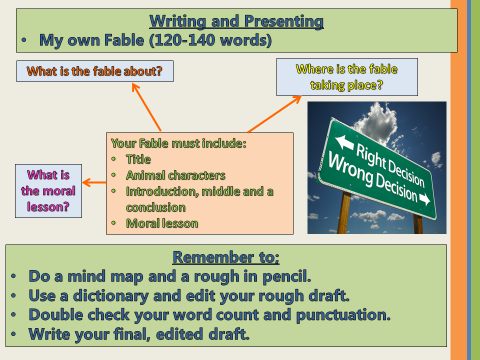 ___________________________________________________________________You must include a mind map, a rough copy and a final draft. Do not use a full page for each draft! It wastes space.Your mind map and rough (edited) must be done in pencil and your final must be done in blue pen.Your word count, 120- 140 words.Your Fable must include:TitleAnimal charactersIntroduction, middle and a conclusionMoral lessonDay 3Write      in workbookInstructions DiscussDate: 22 April                     Heading: Language Practice                                      Auxiliary Verbs and Present Perfect TenseWrite the information found on the PowerPoint into your workbook and the information found in the block labeled ‘Auxiliary Verbs’ in your Platinum English textbook on pg. 100.  Language Practice (1-2) pg. 100-1011.a. We are going to play a trick on you.b.c.d.e.f.g.2. a. The train to Durban has left already.b.c.d.e.___________________________________________________________________Read the information based on Auxiliary Verbs and Present Perfect Tense that you copied from the PowerPoint into your work books and from the block on pg. 100 of your textbook.Answer the Language Practice (1-2) pg. 100-101 in your workbook, write the full sentences into your workbook and not just the answers.Skip a line and rule off after answering the last question. ___________________________________________________________________How do Auxiliary verbs help the verb? What detail does it give to the verb?How does Present Perfect Tense differ from Simple Tense and Continuous Tense? Day 4Write      in workbook__________Instructions __________Discuss23 April                                               THEME FOUR                                               WHAT’S THE WEATHER LIKE TODAY?                                            Platinum English Home Language- pg.103Listening and speaking 104-105Starting off- pg. 103English workbook, Term 2- PowerPoint___________________________________________________________________Read through the Starting off questions on pg. 103. Read through ‘How to make a rain gauge’ that has been posted as an image on the d6 communicator and on Microsoft Teams.Write a brief weather report for today, only three lines.Skip a line and rule off after writing your weather report. ___________________________________________________________________A weather report is an informational text that tells you about the weather. Why do weather reports make use of symbols when giving information? Does it make the report easier to understand, why? Day 5Write      in workbook__________Instructions __________Discuss 24 April                                        Reading and ViewingPredicting the weatherPlatinum English Home Language- pg. 106After you read (1-5) pg. 107                                                  Write in full sentences, unless stated otherwise! 1.a.b.c.2.a.b.c3.4.5.a.b.__________________________________________________________________                                                                        Read through the informational text ‘Predicting the weather’ on pg. 106 of your textbook.Answer After you read (1-5) pg. 107 on pg. 107 of your textbook, in full sentences unless stated otherwise. THIS WILL NOT BE CONSIDERED A FORMAL ASSSSMENT DESPITE THE HEADING ON THE ACTIVITY. Skip a line and rule off after answering the questions in your workbook.___________________________________________________________________ Does this informational text make use of Jargon? What words can you find that prove this?Does the use of symbols make the weather map easier to understand? Why?